 Assessment task: New two ways – Text analysis and reflection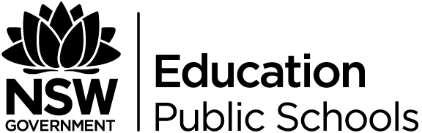 OutcomesYear 11ES11-3 A student gains skills in accessing, comprehending and using information to communicate in a variety of waysES11-5 A student develops knowledge, understanding and appreciation of how language is used, identifying specific language forms and features that convey meaning in textsES11-8 A student identifies and describes relationships between textsES11-9 A student identifies and explores ideas, values, points of view and attitudes expressed in texts, and considers ways in which texts may influence, engage and persuadeYear 12ES12-3 A student accesses, comprehends and uses information to communicate in a variety of waysES12-5 A student develops knowledge, understanding and appreciation of how language is used, identifying and explaining specific language forms and features in texts that convey meaning to different audiencesES12-8 A student understands and explains the relationships between textsES12-9 A student identifies and explores ideas, values, points of view and attitudes expressed in texts, and explains ways in which texts may influence, engage and persuade different audiencesValues and attitudesStudents will value and appreciate:the importance of the English language as a key to learningthe personal enrichment to be gained from a love of English, literature and learningthe power of language to explore and express views of themselves as well as the social, cultural, ethical, moral, spiritual and aesthetic dimensions of human experiencesthe power of effective communication using the language modes of speaking, listening, reading, writing, viewing and representingthe role of language in developing positive interaction and cooperation with othersthe diversity and aesthetics of language through literary and other textsthe independence gained from thinking imaginatively, creatively, interpretively and critically.Knowledge, Understanding and SkillsThrough responding to and composing a wide range of texts and through the close study of texts, students will develop knowledge, understanding and skills in order to:●	communicate through speaking, listening, reading, writing, viewing and representing
●	use language to shape and make meaning according to purpose, audience and context
●	think in ways that are imaginative, creative, interpretive and critical
●	express themselves and their relationships with others and their world
●	learn and reflect on their learning through their study of English.Learning across the curriculumCross-curriculum prioritiesAboriginal and Torres Strait Islander histories and culturesGeneral capabilitiesCritical and creative thinkingEthical understandingInformation and communication technology capabilityIntercultural understandingLiteracyPersonal and social capabilityOther areas of learningCivics and citizenshipDifference and diversityWork and enterpriseTaskYour task is to select a current news story and collect evidence of the story being presented in two different news forums - e.g. a newspaper and a news website, or a news website and a prime time television news story.You are required to submit copies of both versions of the story.You are also required to write a 500 word report on how the stories differ and why. In your response, you need to identify at least three ways language or images have been used in different ways across the two versions of the story. For example, if you chose a newspaper article and a television news report, on of the difference you might identify might be the words and their impact in the newspaper headline and how that compares with the first sentence the news reporter says in the television news.Marking guideline/rubricIn this task, you will be assessed on your ability to:select appropriate examplesdemonstrate your understanding of the different ways that news is presented depending on audience and contextplan and draft a reportMarking criteriaMarksSelects a relevant news story and submits effective examplesEffectively utilises all of the conventions appropriate to a reportWell-developed use of spelling, punctuation and grammar13-15Selects a relevant news story and submits examplesSoundly utilises the conventions appropriate to a reportConsistent spelling, punctuation and grammar10-12Selects a news story and submits examplesUtilises most of the conventions appropriate to a reportMostly correct use of spelling, punctuation and grammar7-9Selects a news story but does not submit appropriate examplesUtilises some of the conventions appropriate to a reportConsistent errors in spelling, punctuation and grammar4-6No news story examples submittedDoes not write in report styleElementary use of language1-3